БОЙОРОК              	         №  51                 РАСПОРЯЖЕНИЕ 15 октябрь 2015 й.                                                            15 октября 2015 г.«О создании комиссии по продаже муниципального имущества  сельского поселения Шаранский сельсовет муниципального района Шаранский район»    В соответствии с Федеральным законом «О приватизации государственного и муниципального имущества» от 21 декабря . № 178-ФЗ,          1. Создать комиссию по продаже муниципального имущества сельского поселения Шаранский сельсовет муниципального района Шаранский район в следующем составе:Председатель комиссии – Нуриев Р.М. – глава сельского поселения Шаранский сельсовет;Члены комиссии:Муфтахова Э.Я. –председатель КУС Минземимущества Республики Башкортостан по Шаранскому району;Синагатуллина Л.В. – главный специалист – эксперт КУС Минземимущества Республики Башкортостан по Шаранскому району;Зилеева Ф.Н. -  специалист 1 категории администрации сельского поселения Шаранский сельсовет;Гарапова А.А. – специалист 1 категории администрации сельского поселения Шаранский сельсовет;2. Контроль за исполнением настоящего распоряжения оставляю за собой.Глава сельского поселения                                                 Р.М.НуриевБашкортостан РеспубликаһыШаран районымуниципаль районыныңШаран  ауыл Советыауыл биләмәһе Хакимиәте452630 Шаран ауылы, 1-се май урамы 62Тел.(347) 2-22-43,e-mail:sssharanss@yandex.ruШаран  ауылы, тел.(34769) 2-22-43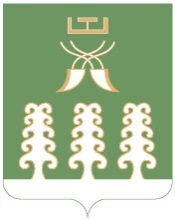 Республика БашкортостанАдминистрация сельского поселенияШаранский  сельсоветмуниципального районаШаранский район452630 с. Шаран ул. Первомайская,62Тел.(347) 2-22-43,e-mail:sssharanss@yandex.ruс. Шаран тел.(34769) 2-22-43